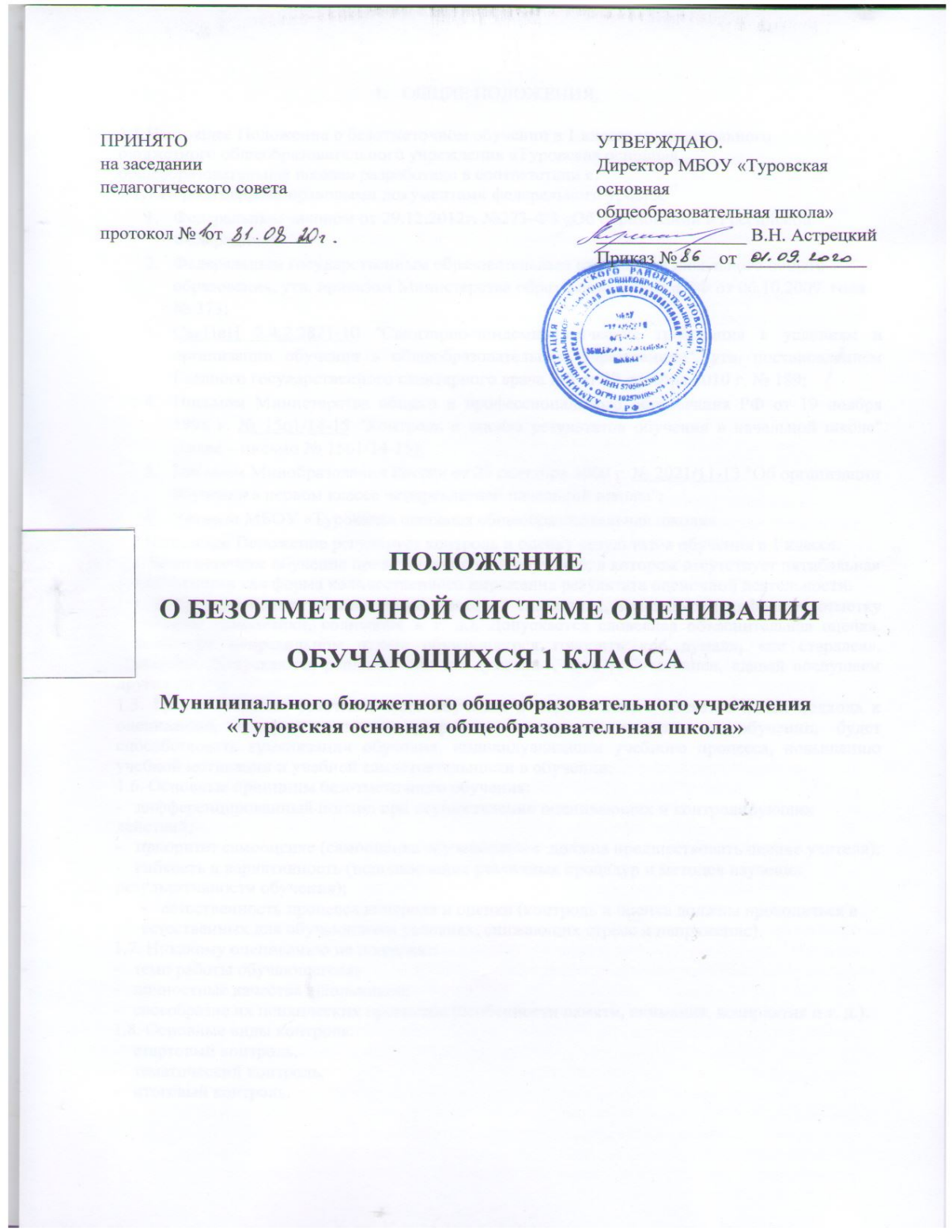 ОБЩИЕ ПОЛОЖЕНИЯ.1.1.Настоящее Положение  о безотметочной системе оценивания обучающихся 1 класса муниципального бюджетного общеобразовательного учреждения «Туровская основная общеобразовательная школа» разработано в соответствии с:1.1.1.Нормативными правовыми документами федерального уровня:Федеральным законом от 29.12.2012г. №273-ФЗ «Об образовании в Российской Федерации»;Федеральным государственным образовательным стандартом начального общего образования, утв. приказом Министерства образования и науки РФ от 06.10.2009. года № 373;СанПиН 2.4.2.2821-10 "Санитарно-эпидемиологические требования к условиям и организации обучения в общеобразовательных учреждениях", утв. постановлением Главного государственного санитарного врача РФ от 29 декабря 2010 г. № 189;Письмом Министерства общего и профессионального образования РФ от 19 ноября 1998 г. № 1561/14-15 "Контроль и оценка результатов обучения в начальной школе" (далее – письмо № 1561/14-15);Письмом Минобразования России от 25 сентября 2000 г. № 2021/11-13 "Об организации обучения в первом классе четырехлетней начальной школы";Уставом МБОУ «Туровская основная общеобразовательная школа» 1.2.Настоящее Положение регулирует контроль и оценку результатов обучения в 1 классе.1.3. Безотметочное обучение представляет собой обучение, в котором отсутствует пятибальная форма отметки как форма количественного выражения результата оценочной деятельности.1.4. Допустимо использование любой знаковой символики, заменяющей цифровую отметку (звездочки, самолетики, солнышки и т. д.). Допускается словесная объяснительная оценка. Нельзя при неправильном ответе обучающегося говорить «не думал», «не старался», «неверно». Допускаются реплики: «ты так думаешь», «это твое мнение», «давай послушаем других» и т. д.1.5. Целью введения безотметочного обучения в первом классе является поиск подхода к оцениванию, который позволит устранить негативные моменты в обучении, будет способствовать гуманизации обучения, индивидуализации учебного процесса, повышению учебной мотивации и учебной самостоятельности в обучении.1.6. Основные принципы безотметочного обучения:дифференцированный подход при осуществлении оценивающих и контролирующих действий;приоритет самооценке (самооценка обучающегося  должна предшествовать оценке учителя);гибкость и вариативность (использование различных процедур и методов изучения результативности обучения);естественность процесса контроля и оценки (контроль и оценка должны проводиться в естественных для обучающихся условиях, снижающих стресс и напряжение).1.7. Никакому оцениванию не подлежат:темп работы обучающегося;личностные качества школьников;своеобразие их психических процессов (особенности памяти, внимания, восприятия и т. д.).1.8. Основные виды контроля:стартовый контроль,тематический контроль,итоговый контроль.КОНТРОЛЬ И ОЦЕНКА РАЗВИТИЯ ОБУЧАЮЩИХСЯ.2.1. Основными показателями развития обучающихся  1 класса являются:учебно-познавательный интерес;самостоятельность суждений, критичность по отношению к своим и чужим действиям;основы самостоятельности;способность к преобразованию изученных способов действия в соответствии с новыми условиями задачи.2.2. Содержательный контроль и оценка обучающихся должны быть направлены на выявление индивидуальной динамики развития первоклассников (от начала учебного года к концу) с учетом личностных особенностей и индивидуальных успехов.2.3. Динамика развития обучающихся фиксируется учителем.КОНТРОЛЬ И ОЦЕНКА ЗНАНИЙ И УМЕНИЙ ОБУЧАЮЩИХСЯ.3.1. Содержательный контроль и оценка знаний и умений первоклассников предусматривает выявление индивидуальной динамики качества усвоения предмета ребенком и не допускает сравнения его с другими детьми.3.2 . Для отслеживания уровня усвоения знаний и умений используются:стартовые и итоговые проверочные работы;тестовые диагностические работы;текущие проверочные работы;портфолио ученика.3.3. Стартовая работа (проводится в начале сентября) позволяет определить актуальный уровень знаний, необходимый для обучения, а также «зону ближайшего развития предметных знаний».3.4.Тестовая диагностическая работа («на входе» и «выходе») включает в себя задания, направленные на проверку пооперационного состава действия, которым необходимо овладеть учащимся в рамках данной учебной задачи.3.5. Тематическая проверочная работа проводится по ранее изученной теме, в ходе изучения следующей на этапе решения частных задач.3.6. Итоговая проверочная работа (проводится в конце апреля) включает все основные темы учебного периода.3.7. Портфолио первоклассника представляет собой подборку личных работ, в которые могут входить творческие работы, отражающие его интересы, лучшие работы, отражающие прогресс первоклассника в какой-либо области, продукты учебно-познавательной деятельности обучающегося – самостоятельно найденные информационно-справочные материалы из дополнительных источников, доклады, сообщения и пр.3.8. При оценивании обучающихся первого класса по всем учебным предметам применяется словесная оценка « справился», « не справился». Считать, что обучающийся с работой «справился », если выполнено правильно более 50% работы, с работой « не справился», если выполнено правильно менее 50% работы. В рабочих и контрольных тетрадях « справился» отмечать знаком «+», « не справился» отмечать знаком «-». При проверке тетрадей учитель имеет право ошибки выносить на поля, отмечая их знаком «/», а также дополнять словеснойоценкой (« Молодец», «Умница», « Аккуратнее» и т. д.). Успешностью обучения первоклассника по полугодиям и на конец учебного года считать результаты выполненных приоритетных работ (контрольные работы, проверочные работы, тестовые работы) по каждомуучебному предмету. Количество работ по каждому учебному предмету определяется по календарно-тематическому планированию.Обучение по учебному предмету считается успешным, если все приоритетные работы зачтены более 50%, если все приоритетные работы по учебному предмету зачтены менее 50%, то учитель имеет право направить обучающегося на консультацию к специалистам (логопед, дефектолог, психолог, психиатр…), а также на ШМПК, ПМПК. Динамику успешности/не успешности обучения учитель отслеживает по « Листу достиженийобучающегося», которая заполняется учителем по полугодиям, по оценочным листам каждого учебного предмета.ВЕДЕНИЕ ДОКУМЕНТАЦИИ.4.1. Учитель:4.1.1. По каждому предмету составляется календарно-тематическое планирование на год, которое является основой планирования педагогической деятельности учителя.4.1.2. Классный (электронный) журнал является главным документом учителя и заполняется соответственно программе. Отметки не выставляются.4.1.3. Результаты обучения фиксируются в специально разработанных технологических картах (Лист достижений обучающегося ), составленных согласно программам по каждому предмету.(См. Приложения 1).5. ПРАВА И ОБЯЗАННОСТИ СУБЪЕКТОВ КОНТРОЛЬНО-ОЦЕНОЧНОЙДЕЯТЕЛЬНОСТИ.5.1. Между учителем, обучающимися, родителями учащихся и администрацией школы в рамках безотметочного обучения необходимо строить равноправное сотрудничество.5.2. Учитель имеет право:определять содержание оценочной деятельности в соответствии с тематическим планированием;оценивать обучающихся только относительно их собственных возможностей и достижений.5.4. Учитель обязан:соблюдать правила оценочной безопасности;вести учет продвижения обучающихся;доводить до сведения родителей достижения и успехи обучающихся.5.5. Родитель имеет право:знать о принципах и способах оценивания первоклассников в данной школе;на получение достоверной информации об успехах и достижениях своего ребенка;на индивидуальные консультации с учителем по поводу проблем, трудностей и путей преодоления их у своего ребенка.5.6. Родитель обязан:соблюдать правила оценочной безопасности и Положения безотметочного обучения;информировать учителя о возможных трудностях и проблемах ребенка, с которыми родитель сталкивается в домашних условиях;посещать родительские собрания (рефлексии), на которых идет просветительская работа по оказанию помощи в образовании детей.ОТВЕТСТВЕННОСТЬ СТОРОН.6.1. При нарушении основных принципов безотметочного обучения одной из сторон учебно-воспитательного процесса другая сторона имеет право обратиться к администрации школы с целью защиты своих прав в установленном Уставом школы порядке.6.2. Нарушение правил оценочной безопасности является предметом административного разбирательства и общественного порицания.6.3. В случаях, когда родителей не устраивают отдельные положения данного документа, они имеют право перевести ребенка в другую школу.Приложение 1ЛИСТ ИНДИВИДУАЛЬНЫХ ДОСТИЖЕНИЙученика (цы) 1 класса МБОУ «Туровская основная общеобразовательная школа» _________________________________________________________ 202__- 202__ учебный год.Литературное чтение (обучение чтению)Русский язык (обучение письму)МатематикаКрасный цвет – высокий уровень обученности и развитияЗеленый цвет – средний уровень обученности и развитияСиний цвет – низкий уровень обученности и развитияЛИСТ ИНДИВИДУАЛЬНЫХ ДОСТИЖЕНИЙученика (цы) 1 класса МБОУ «Туровская основная общеобразовательная школа» _________________________________________________________ 202__- 202__ учебный год.Литературное чтение (обучение чтению)Русский язык (обучение письму)МатематикаКрасный цвет – высокий уровень обученности и развитияЗеленый цвет – средний уровень обученности и развитияСиний цвет – низкий уровень обученности и развитияЛИСТ ИНДИВИДУАЛЬНЫХ ДОСТИЖЕНИЙученика (цы) 1 класса МБОУ «Туровская основная общеобразовательная школа» _________________________________________________________ 202__- 202__ учебный год.Литературное чтение (обучение чтению)Русский язык (обучение письму)МатематикаКрасный цвет – высокий уровень обученности и развитияЗеленый цвет – средний уровень обученности и развитияСиний цвет – низкий уровень обученности и развития